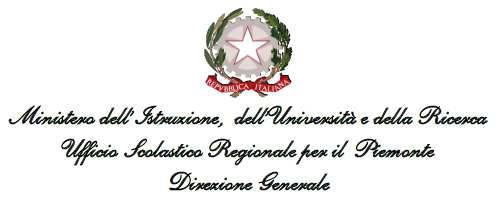 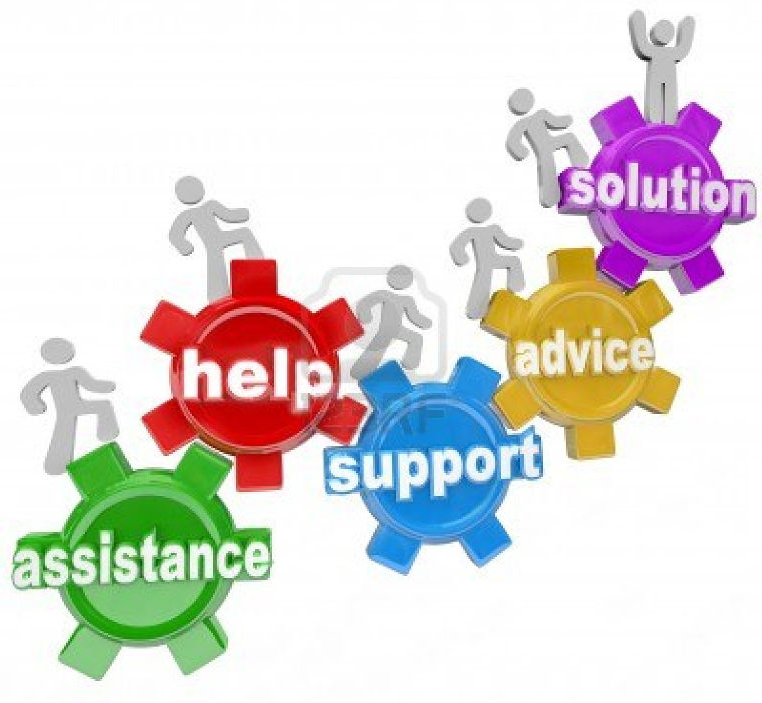           Alunno/a: 				                Classe:Coordinatore di classe/Team: ………………………………………………………Referente/i DSA/BES: Ivana Peloso e Laura ForchinoCoordinatore GLI:  Dirigente Scolastico Angelo del VecchioIndiceSEZIONE A  - Dati Anagrafici e Informazioni Essenziali di Presentazione dell’Allievo  ……………..………...      2SEZIONE B -  Descrizione delle abilità e dei comportamenti ……………………………..…………………………….……     3                        Griglia osservativa  SEZIONE C -   C.1   Osservazione di Ulteriori Aspetti Significativi ……………………………………………………….…..    4                        C.2  Patto  Educativo  ……………………………………………………………………………………………………….     5SEZIONE D -   Interventi educativi e didattici -                           D1 Quadro riassuntivo degli strumenti compensativi e dispensativi …………………….......…      6/7                         D2 Strategie di personalizzazione/individualizzazione                                                D3 Parametri e criteri per la verifica/valutazione …………………………………………………………….     8La compilazione del PDP è effettuata dopo un periodo di osservazione dell’allievo, entro il primo trimestre. Il PDP viene deliberato dal Consiglio di classe/Team, firmato dal Dirigente Scolastico, dai docenti e dalla famiglia (e dall’allievo qualora lo si ritenga opportuno).SEZIONE ADati Anagrafici e Informazioni Essenziali di Presentazione dell’AllievoCognome e nome allievo/a: 	Luogo di nascita: 	        Data	      / 	      /  	Lingua madre:  	Eventuale bilinguismo:  	INDIVIDUAZIONE DELLA SITUAZIONE di BISOGNO EDUCATIVO  SPECIALEda parte di:CONSIGLIO di CLASSE/TEAM DOCENTI                      in data: …………………..eventuale relazione del consiglio di classe, consegnata in segreteria e inserita nella cartella dell’alunno :                                             Si                              No                  EVENTUALI INFORMAZIONI GENERALI FORNITE DALLA FAMIGLIA / ENTI AFFIDATARI                  (ad esempio percorso scolastico pregresso, ripetenze …)SEZIONE BDescrizione delle abilità e dei comportamentiAllievi con Bisogni Educativi Speciali (Non DSA)Rientrano in questa sezione le tipologie di disturbo evolutivo specifico (non DSA) e le situazioni di svantaggio socioeconomico, culturale e linguistico citate dalla c.m. n. 8 del 06/03/2013LEGENDAL’elemento descritto dal criterio non mette in evidenza particolari problematicitàL’elemento descritto dal criterio mette in evidenza problematicità lievi o occasionaliL’elemento descritto dal criterio mette in evidenza problematicità rilevanti o reiterate   9 L’elemento descritto non solo non mette in evidenza problematicità, ma rappresenta un “punto di forza”dell’allievo, su cui fare leva nell’intervento1 La presente griglia costituisce uno strumento elaborato dal prof. R. Trinchero nell’ambito del  Progetto  “Provaci ancora Sam”, in virtù del protocollo di intesa tra Ufficio Scolastico Regionale per il Piemonte, Fondazione per la Scuola dalla Compagnia di San Paolo, Ufficio Pio e Città di Torino.SEZIONE CC.1 Osservazione di Ulteriori Aspetti SignificativiC.2  Patto  educativoSi concorda con la famiglia e lo studente:Nelle attività di studio l’allievo:è seguito da un Tutor nelle discipline:  	con cadenza:	□ quotidiana	□ bisettimanale	□ settimanale	□ quindicinaleè seguito da familiariricorre all’aiuto di compagniutilizza strumenti compensativi□	altro ………………………………………………………………………………..Strumenti da utilizzare  nel lavoro a casastrumenti informatici (PC, videoscrittura con correttore ortografico,…)tecnologia di sintesi vocaleappunti scritti al PCregistrazioni digitalimateriali multimediali (video, simulazioni …)testi semplificati e/o ridottifotocopieschemi e mappe□	altro ………………………………………………………………………………..………………………………………………………………………………..Attività  scolastiche individualizzate programmatefrequenza in presenza in caso di Didattica Digitale Integrata (DDI)attività di recuperoattività di consolidamento e/o di potenziamentoattività di laboratorioattività di classi aperte (per piccoli gruppi)attività curriculari all’esterno dell’ambiente scolasticoattività di carattere culturale, formativo, socializzante□	altro ………………………………………………………………………………..													   5                     SEZIONE D: INTERVENTI EDUCATIVI E DIDATTICI1: QUADRO RIASSUNTIVO DEGLI STRUMENTI COMPENSATIVI E DELLE MISURE DISPENSATIVE -anche per gli esami conclusivi del Primo Ciclo -  2 Si ricorda che per molti allievi (es. con  DSA o svantaggio),  la scelta della dispensa da un obiettivo di apprendimento deve rappresentare l’ultima opzione.7NB: In caso di esame di stato, gli strumenti adottati dovranno essere indicati nella riunione preliminare per l’esame conclusivo del primo ciclo e nel documento del 15 maggio della scuola secondaria di II grado (DPR 323/1998; DM 5669 del 12/07/2011; artt 6-18 OM. n. 13 del 2013) in cui il Consiglio di Classe dovrà indicare modalità, tempi e sistema valutativo previsti.(*)  Si  ricorda che molti strumenti compensativi non costituiscono un ausilio “eccezionale” o alternativo a quelli nella didattica “ordinaria” per tutta la classe; al contrario, essi possono rappresentare un’occasione utilizzabili di arricchimento e differenziazione della  didattica a favore di tutti gli studenti (come ad esempio per quanto riguarda l’uso delle mappe concettuali o di altri organizzatori concettuali e di supporti informatici).D2 - STRATEGIE di PERSONALIZZAZIONE/INDIVIDUALIZZAZIONED3 - Parametri e criteri per la verifica/valutazioneINDICAZIONI  GENERALI PER LA VERIFICA/VALUTAZIONEValutare per formare (per orientare il processo di insegnamento-apprendimento)Valorizzare il processo di apprendimento dell’allievo e non valutare solo il prodotto/risultatoPredisporre verifiche scalariProgrammare e concordare con l’alunno le verifichePrevedere verifiche orali a compensazione di quelle scritte (soprattutto per la lingua straniera) ove necessarioFar usare strumenti e mediatori didattici nelle prove sia scritte sia oraliFavorire un clima di classe sereno e tranquillo, anche dal punto di vista dell’ambiente fisico (rumori, luci …)Rassicurare sulle conseguenze delle valutazioniPROVE SCRITTEPredisporre verifiche scritte accessibili, brevi, strutturate, scalariFacilitare la decodifica della consegna e del testoValutare tenendo conto maggiormente del contenuto che della formaIntrodurre prove informatizzateProgrammare tempi più lunghi per l’esecuzione delle provePROVE ORALIGestione dei tempi nelle verifiche oraliValorizzazione del contenuto nell’esposizione orale, tenendo conto di eventuali difficoltà espositive 8Le parti coinvolte si impegnano a rispettare quanto condiviso e concordato, nel presente PDP, per il successo formativo dell'alunno. FIRMA DEI DOCENTIFIRMA DEI GENITORIFIRMA DELL’ALLIEVO (per la scuola sec. di I gr.) 			    IL DIRIGENTE SCOLASTICOAngelo del Vecchio 	, lì  	                     GRIGLIA OSSERVATIVA1per  ALLIEVI CON BES “III FASCIA”(Area dello svantaggio socioeconomico, linguistico e culturale)Osservazione degli INSEGNANTIEventuale osservazionedi altri operatori  (es. educatori, se presenti)Manifesta difficoltà di lettura/scrittura2	1	0	92	1	0	9Manifesta difficoltà di espressione orale2	1	0	92	1	0	9Manifesta difficoltà logico/matematiche2	1	0	92	1	0	9Manifesta difficoltà nel rispetto delle regole2	1	0	92	1	0	9Manifesta difficoltà nel mantenere l’attenzionedurante le spiegazioni2	1	0	92	1	0	9Non svolge regolarmente i compiti a casa2	1	0	92	1	0	9Non esegue le consegne che gli vengono proposte in classe2	1	0	92	1	0	9Manifesta difficoltà nella comprensione delleconsegne proposte2	1	0	92	1	0	9Fa domande non pertinenti all’insegnante/educatore2	1	0	92	1	0	9Disturba lo svolgimento delle lezioni (distrae i compagni, ecc.)2	1	0	92	1	0	9Non presta attenzione ai richiami dell’insegnante/educatore2	1	0	92	1	0	9Manifesta difficoltà a stare fermo nel proprio banco2	1	0	92	1	0	9Si fa distrarre dai compagni2	1	0	92	1	0	9Manifesta timidezza2	1	0	92	1	0	9Viene escluso dai compagni dalle attività scolastiche2	1	0	92	1	0	9Viene escluso dai compagni dalle attività di gioco2	1	0	92	1	0	9Tende ad autoescludersi dalle attività scolastiche2	1	0	92	1	0	9Tende ad autoescludersi dalle attività di gioco/ricreative2	1	0	92	1	0	9Non porta a scuola i materiali necessari alle attività scolastiche2	1	0	92	1	0	9Ha scarsa cura dei materiali per le attività scolastiche (propri e della scuola)2	1	0	92	1	0	9Dimostra scarsa fiducia nelle proprie capacità2	1	0	92	1	0	9      MOTIVAZIONE      MOTIVAZIONE      MOTIVAZIONE      MOTIVAZIONE      MOTIVAZIONE      MOTIVAZIONEPartecipazione al dialogo educativoMolto adeguataMolto adeguataAdeguataPoco adeguataNon adeguataConsapevolezza delle proprie  difficoltàMolto adeguataMolto adeguataAdeguata Poco adeguataNon adeguata Consapevolezza dei propri punti di forzaMolto adeguataMolto adeguataAdeguataPoco adeguataNn adeguataAutostimaMolto adeguataMolto adeguataAdeguata Poco adeguataNon adeguata   ATTEGGIAMENTI E COMPORTAMENTI RISCONTRABILI A SCUOLA   ATTEGGIAMENTI E COMPORTAMENTI RISCONTRABILI A SCUOLA   ATTEGGIAMENTI E COMPORTAMENTI RISCONTRABILI A SCUOLA   ATTEGGIAMENTI E COMPORTAMENTI RISCONTRABILI A SCUOLA   ATTEGGIAMENTI E COMPORTAMENTI RISCONTRABILI A SCUOLA   ATTEGGIAMENTI E COMPORTAMENTI RISCONTRABILI A SCUOLARegolarità frequenza scolasticaRegolarità frequenza scolasticaMolto adeguataAdeguata Poco adeguataNon adeguataAccettazione e rispetto delle  regoleAccettazione e rispetto delle  regoleMolto adeguataAdeguata Poco adeguataNon adeguataRispetto degli impegniRispetto degli impegniMolto adeguataAdeguata Poco adeguataNon adeguataAccettazione consapevole degli strumenti compensativi e delle misure dispensativeAccettazione consapevole degli strumenti compensativi e delle misure dispensativeMolto adeguataAdeguata Poco adeguataNon adeguataAutonomia nel lavoroAutonomia nel lavoroMolto adeguataAdeguata Poco adeguataNon adeguata   STRATEGIE UTILIZZATE DALL’ALUNNO NELLO STUDIO   STRATEGIE UTILIZZATE DALL’ALUNNO NELLO STUDIO   STRATEGIE UTILIZZATE DALL’ALUNNO NELLO STUDIO   STRATEGIE UTILIZZATE DALL’ALUNNO NELLO STUDIO   STRATEGIE UTILIZZATE DALL’ALUNNO NELLO STUDIO   STRATEGIE UTILIZZATE DALL’ALUNNO NELLO STUDIOSottolinea, identifica parole chiave  …Sottolinea, identifica parole chiave  …	Efficace	Efficace	Da potenziare	Da potenziareCostruisce schemi, mappe o diagrammiCostruisce schemi, mappe o diagrammi	Efficace	Efficace	Da potenziare	Da potenziareUtilizza strumenti informatici (computer, correttore ortografico, software …)Utilizza strumenti informatici (computer, correttore ortografico, software …)	Efficace	Efficace	Da potenziare	Da potenziareUsa strategie di memorizzazione (immagini, colori, riquadrature …)Usa strategie di memorizzazione (immagini, colori, riquadrature …)	Efficace	Efficace	Da potenziare	Da potenziareAltroAltro    APPRENDIMENTO DELLE LINGUE STRANIEREPronuncia difficoltosaDifficoltà di acquisizione degli automatismi grammaticali di baseDifficoltà nella scritturaDifficoltà acquisizione nuovo lessicoNotevoli differenze tra comprensione del testo scritto e oraleNotevoli differenze tra produzione scritta e oraleAltro:EVENTUALI INFORMAZIONI GENERALI FORNITE DALL’ALUNNO/STUDENTEInteressi, difficoltà, attività in cui si sente capace, punti di forza, aspettative, richieste …MISURE DISPENSATIVE2 (legge 170/10 e linee guida 12/07/11) E INTERVENTI di INDIVIDUALIZZAZIONEMISURE DISPENSATIVE2 (legge 170/10 e linee guida 12/07/11) E INTERVENTI di INDIVIDUALIZZAZIONE italianostoria geogr.scienzetecnol.matem.lingue stran.educaz. musica/arte …D1.Dispensa dalla lettura ad alta voce in classeD2.Dispensa dall’uso dei quattro caratteri di scrittura nelle prime fasi dell’apprendimentoD3.Dispensa dall’uso del corsivo e dello stampato minuscoloD4.Dispensa dalla scrittura sotto dettatura di testi e/o appuntiD5.Dispensa dal ricopiare testi o espressioni matematiche dalla lavagnaD6.Dispensa dallo studio mnemonico delle tabelline, delle forme verbali, delle poesieD7.Dispensa dall’utilizzo di tempi standardD8.Riduzione delle consegne senza modificare gli obiettiviD9.Dispensa da un eccessivo carico di compiti con riadattamento e riduzione delle pagine da studiare, senza modificare gli obiettiviD10.Dispensa dalla sovrapposizione di compiti e interrogazioni di più materieD11.Dispensa parziale dallo studio della lingua straniera in forma scritta, che verrà valutata in percentuale minore rispetto all’orale non considerando errori ortografici e di spellingD12.Integrazione dei libri di testo con appunti su supporto registrato, digitalizzato o cartaceo stampato, sintesi vocale, mappe, schemi, formulariD13.Accordo sulle modalità e i tempi delle verifiche scritte con possibilità di utilizzare supporti multimediali  D14.Accordo sui tempi e sulle modalità delle interrogazioniD15.Nelle verifiche, riduzione e adattamento del numero degli esercizi  senza  modificare gli obiettiviD16.Nelle verifiche scritte, utilizzo di domande a risposta multipla e (con possibilità di completamento e/o arricchimento con una discussione orale); riduzione al minimo delle domande a risposte aperteD17.Lettura delle consegne degli esercizi e/o fornitura, durante le verifiche, di prove su supporto digitalizzato leggibili dalla sintesi vocaleD18.Parziale sostituzione o completamento delle verifiche scritte con prove orali consentendo l’uso di schemi riadattati e/o mappe durante l’interrogazioneD19.Controllo, da parte dei docenti, della gestione del diario (corretta trascrizione di compiti/avvisi)D20.Valutazione dei procedimenti e non dei calcoli nella risoluzione dei problemiD21.Valutazione del contenuto e non degli errori ortograficiD22.Altro      STRUMENTI COMPENSATIVI  (legge 170/10 e linee guida 12/07/11)  (*)      STRUMENTI COMPENSATIVI  (legge 170/10 e linee guida 12/07/11)  (*) italianostoria geogr.scienzetecnol.matem.lingue stran.educaz. musica/arte …C1.  Utilizzo di computer e tablet (possibilmente con stampante)C2.Utilizzo di programmi di video-scrittura con correttore ortografico (possibilmente vocale) e con tecnologie di sintesi vocale (anche per le lingue straniere)C3.Utilizzo di risorse audio (file audio digitali, audiolibri …).C4.Utilizzo del registratore digitale o di altri strumenti di registrazione per uso personaleC5.Utilizzo di ausili per il calcolo (tavola pitagorica, linee dei numeri …) ed eventualmente della calcolatrice con foglio di calcolo (possibilmente calcolatrice vocale)C6.Utilizzo di schemi, tabelle, mappe e diagrammi di flusso come supporto durante compiti e verifiche scritteC7.Utilizzo di formulari e di schemi e/o mappe delle varie discipline scientifiche come supporto durante compiti e verifiche scritteC8.Utilizzo di mappe e schemi durante le interrogazioni, eventualmente anche su supporto digitalizzato (presentazioni multimediali), per facilitare il recupero delle informazioniC9.Utilizzo di dizionari digitali (cd rom, risorse on line)  C10.Utilizzo di software didattici e compensativi (free e/o commerciali)C11.Altro 	DISCIPLINA o ambito disciplinareSTRATEGIE DIDATTICHE INCLUSIVEOBIETTIVI DISCIPLINARI PERSONALIZZATI  se necessari (conoscenze/competenze)PARAMETRI DI VALUTAZIONECOGNOME E NOMEDISCIPLINAFIRMA